Loup y es-tu ?   Sylvie Auzary-LutonPromenons-nous dans les bois, pendant que le loup n'y est pas.Promenons-nous dans les bois, pendant que le loup n'y est pas.Si le loup y était, il nous mangerait.Mais comme il n'y est pas,Il ne nous mangera pas.Loup y es-tu ?OUI !Que fais-tu ?JE METS MA CUMOTTE !Promenons-nous dans les bois, pendant que le loup n'y est pas.Si le loup y était, il nous mangerait.Mais comme il n'y est pas,Il ne nous mangera pas.Loup y es-tu ?OUI !Que fais-tu ?JE METS MA CHEMISE !….JE METS MON PANTALON !…JE METS MA VESTE !JE METS MES LUNETTES !JE SORS !HÉ ! ATTENDEZ…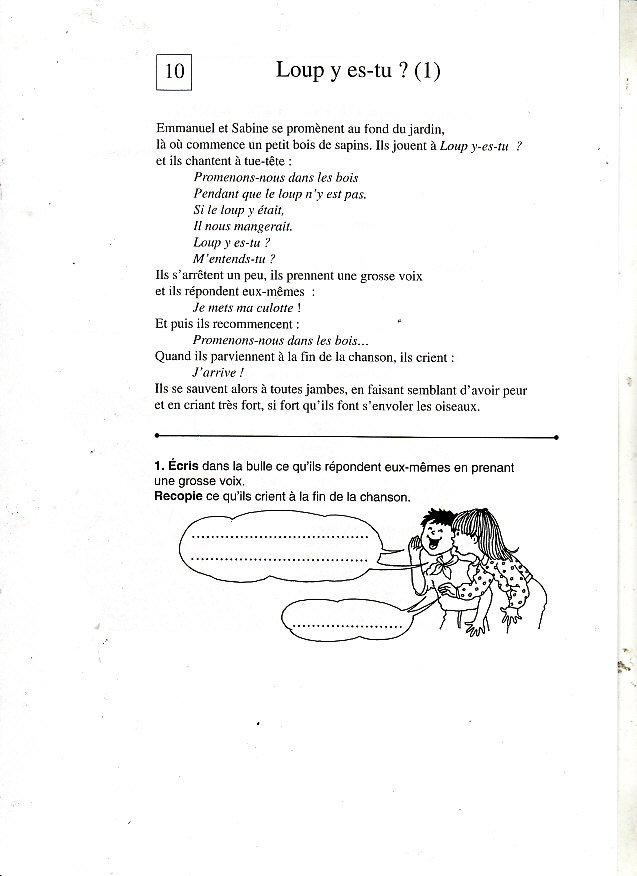 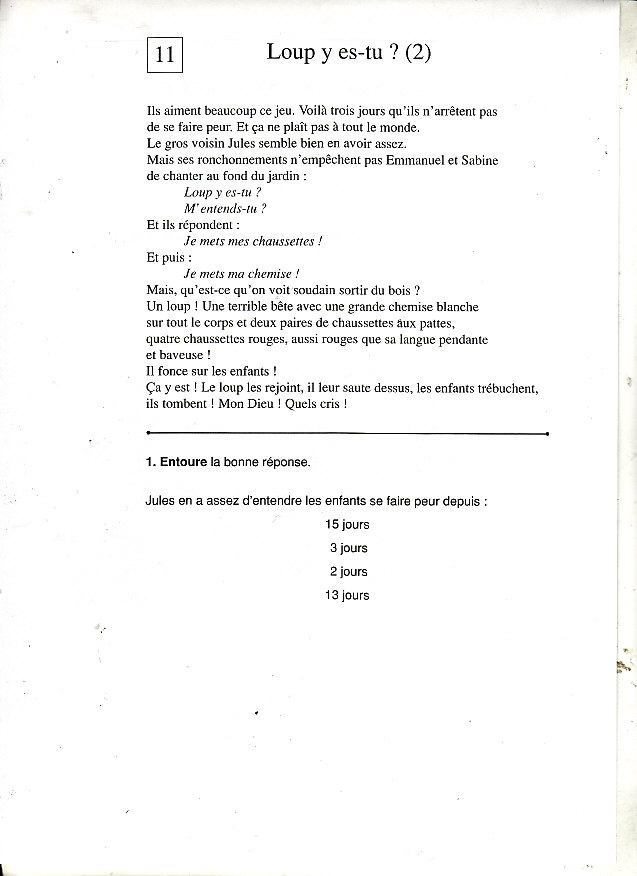 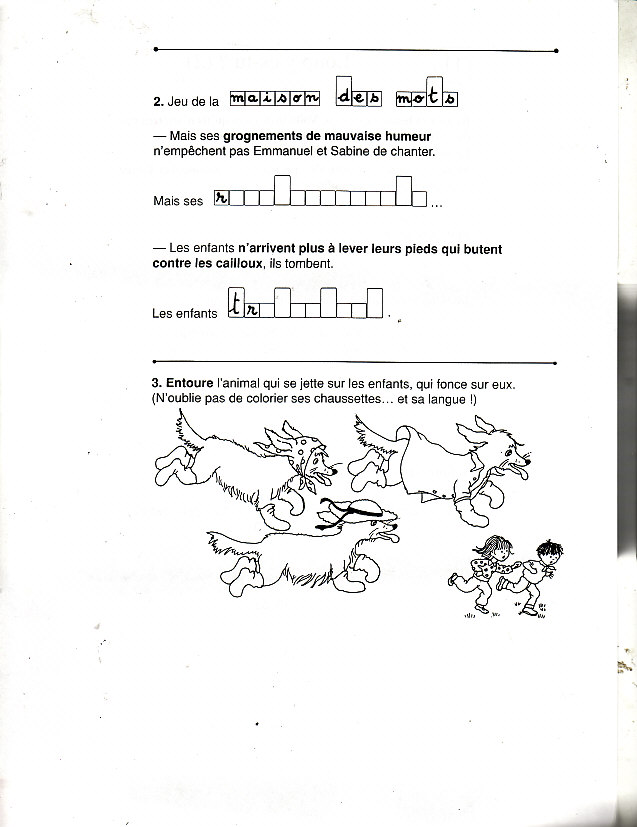 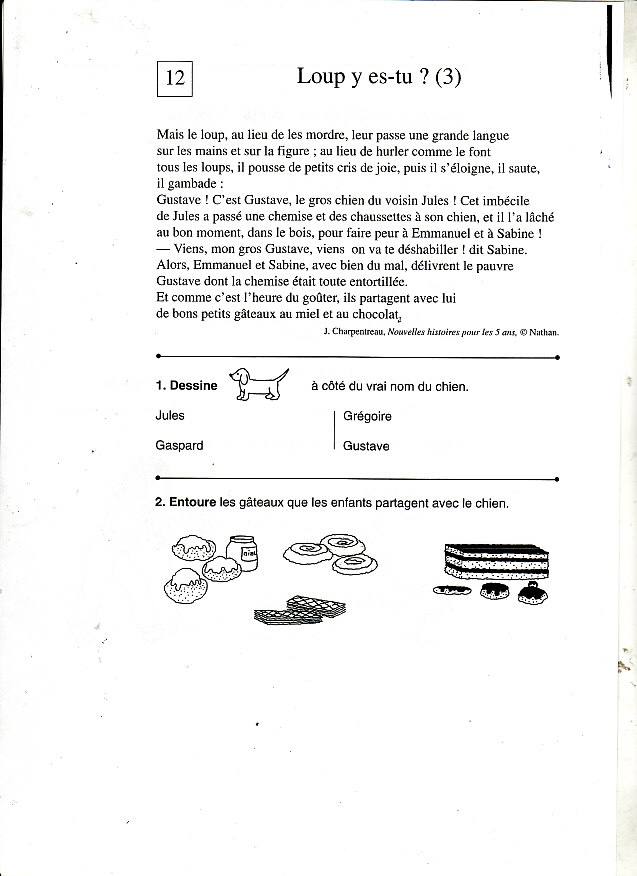 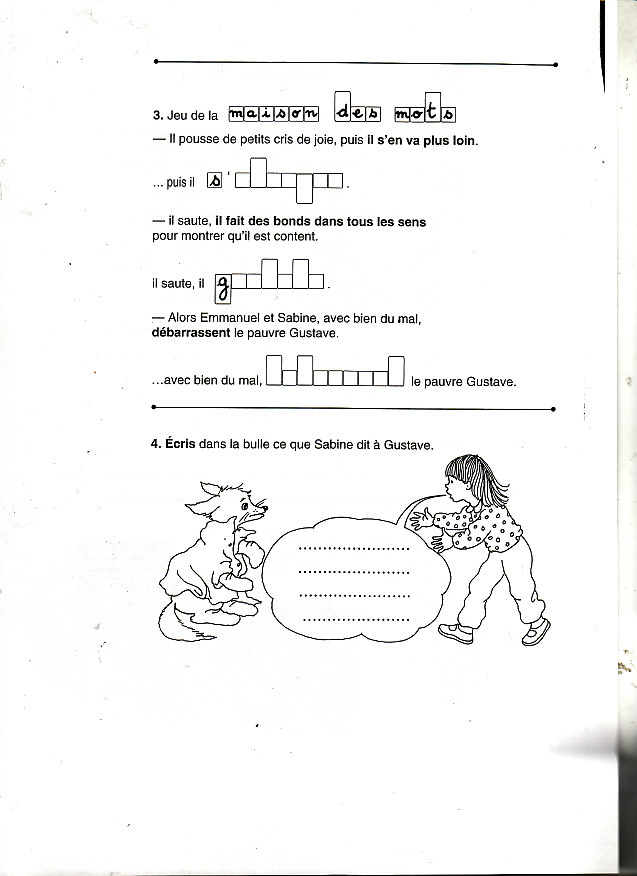 